NAME: ………………………………………….	INDEX NO: ……………………………….SCHOOL: ………………………………………	CANDIDATE’S SIGNATURE: …………			DATE : ……………………………………231/3BIOLOGYPAPER 3(PRACTICAL)TIME: 1 ¾ HOURSINSTRUCTIONS TO CANDIDATES:Write your Name and Index Number in the spaces provided.Sign and write the Date of Examination in the spaces provided.Answer all the questions in the spaces provided.You are required to spend the first 15 minutes of the 1 ¾ hours allowed for this paper reading the whole paper carefully before commencing your work.Additional pages must not be inserted.This paper consists of 3 printed pages.Candidates should check the question paper to ascertain that all the pages are printed as indicated and that no questions are missing.FOR EXAMINER’S USE ONLYSECTION A (40 MARKS)Answer all questions in this section in the spaces provided.You are provided with photographs of specimens labeled S1, S2, Q, X and Y.  Examine them carefully and answer the questions that follow.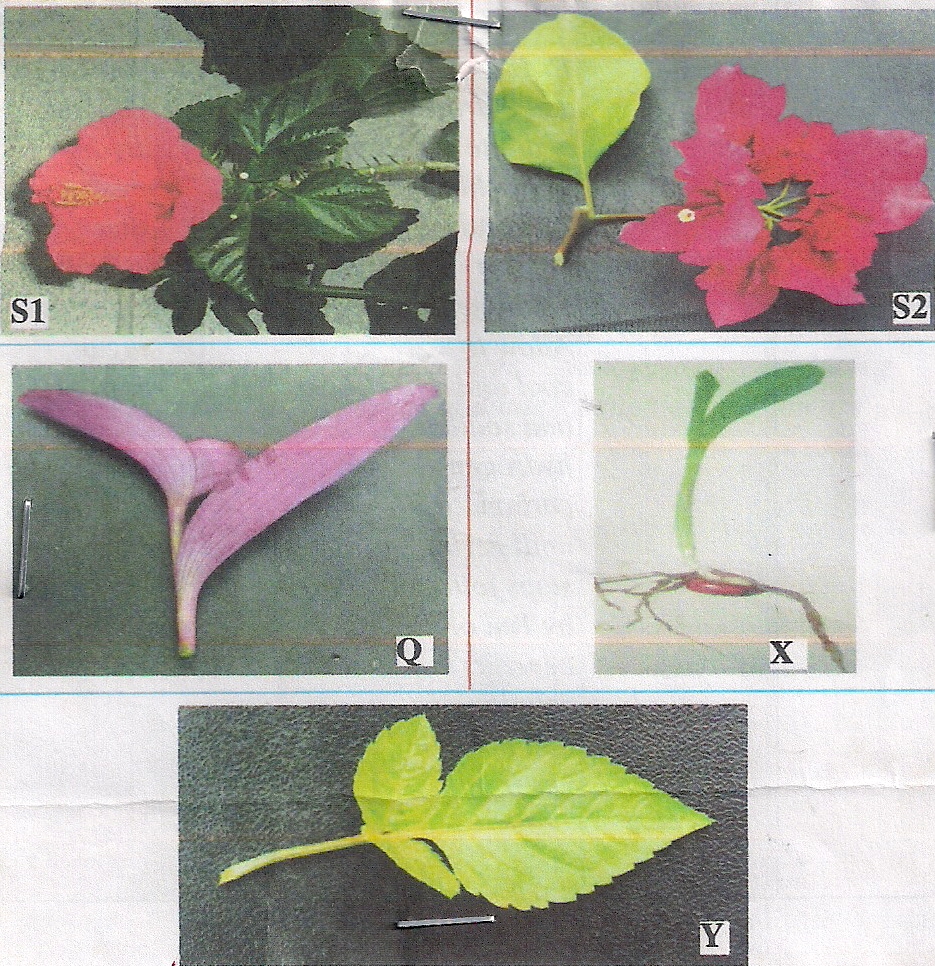 Using observable features in the photographs, complete the dichotomous key given below.										(3mks)(a)  Leaves parallel veined …………………………………………… ….	go to 2(b) Leaves net veined………………………………………………………	go to 3(a)  Leaves green………………………………..……………………     Graminae(b) Leaves purple …..…………………………………………….Commelinaceae(a)  Leaves simple …………………………..……………………… ….	go to 4(b) ___________________…………………………………………………	go to 5(a)  Leaves margin smooth ………………………………………Nyctaginaceae(b) ___________________……………………………………….……Malvaceae(a)  Trifoliate leaf ……………………..……………………………….Asteraceae(b) _____________________………………………………….…………CassiaUse the completed dichotomous key to identify the family to which each specimen belongs.								         (10mks)SPECIMEN		STEPS FOLLOWED				IDENTITYS1			……………………………………………..		……………….S2			……………………………………………..		……………….Q			……………………………………………..		……………….X			……………………………………………..		……………….Y			……………………………………………..		……………….State how specimen S2 is adapted to its mode of pollination.			(3mks)…………………………………………………………………………………………….………………………………………………………………………………………………………………………………………………………………………………………………….Below is a photograph obtained from the pelvic region of a human being and showing some bones of the vertebral column.  Examine it carefully and answer the questions that follow.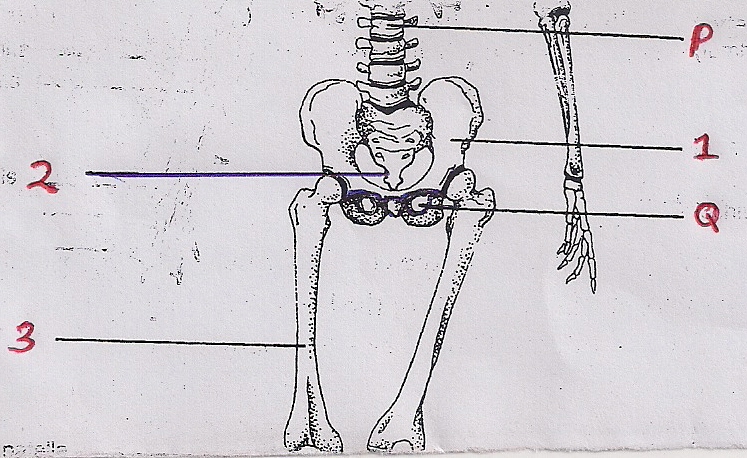 Identify the bones labeled 1, 2 and 3.						(3mks)1:…………………………………………………………………………………………….2:…………………………………………………………………………………………….3:…………………………………………………………………………………………….(i)  Name the type of joint formed at the proximal end of bone 3 as it articulates with the adjacent bone.								(1mk)………………………………………………………………………………………………(ii) Give an observable feature on bone 3 for your answer in (b) (i) above.	(1mk)………………………………………………………………………………………………(i)  Identify the part labeled P.							(1mk)………………………………………………………………………………………………(ii) Give two functions of the part identified in (c) (i) above.			(2mks)………………………………………………………………………………………………………………………………………………………………………………………………Using observable features only, state how bone 1 is adapted to its functions.(2mks)………………………………………………………………………………………………………………………………………………………………………………………………(i) Identify the part labeled Q.							(1mk)………………………………………………………………………………………………(ii) Give the function of the part labeled Q.					(1mk)………………………………………………………………………………………………You are provided with a sample of food labeled X in solution form, solution Y (Benedict’s Solution), solution J (DCPIP), Solution K (Sodium hydrogen carbonate), Solution L (1% copper sulphate), solution M (Dilute hydrochloric acid) solution N (sodium hydroxide) and filter paper.  Carry out tests on the food sample to identify the type of food substance present.						        (12mks)QUESTIONMAX. SCORECANDIDATE SCORE116212312TOTAL40Food being tested forProcedureObservationConclusion 